ИНФОРМАЦИОННОЕ ПИСЬМОВ настоящее время широкое распространение в системе среднего образования получило использование элементов продуктивного обучения (проектов) как во внеурочной деятельности, так и непосредственно в образовательном процессе. Владение методикой работы над проектом является неотъемлемой частью подготовки современного выпускника школы. И чем раньше он познакомится с проектной деятельностью, тем больше у него шансов добиться значительных результатов и в последующей профессиональной деятельности.Учитывая возрастающий интерес учащихся к проектной деятельности, мы предлагаем всем желающим принять участиев XII международной научно-практической конференции школьниковНОБЕЛЕВСКИЕ ЧТЕНИЯНаучно-практическая конференция «Нобелевские чтения» является конкурсом проектных и исследовательских работ учащихся. В основе метода проектов лежит идея продуктивности в обучении, предусматривающая завершение каждой работы (проекта) «осязаемым» результатом, применимым в реальной практической деятельности или представляющим собой конкретное решение теоретической проблемы.Конференция направлена на развитие творческого потенциала учащихся; выявление талантливых, одаренных детей и приобщение их к исследовательской, изобретательской, творческой деятельности в различных областях науки, культуры, техники.Основные цели и задачи конференции:популяризация самостоятельной интеллектуально-творческой деятельности учеников;создание условий для творческой самореализации и профессионального самоопределения учащихся, воплотивших свои знания и способности в реальных проектах;формирование социально активной жизненной позиции подрастающего поколения;привлечение общественного внимания к проблемам сохранения и развития интеллектуального потенциала современного общества.Учредители конференции:«Национальный Фонд Наследия Нобелей» в лице Автономной некоммерческой организации «Национальный комитет по науке и промышленности», учредителем которого является «Национальный Фонд Наследия Нобелей».Информационный издательский учебно-научный центр «Стратегия будущего».Поддержку конференции осуществляют:Секретариат совета Межпарламентской Ассамблеи государств – участников Содружества Независимых государств.Петровская Академия Науки и Искусств (ПАНИ).Академия Геополитических Проблем (АГП).Академия военных наук (АВН).Законодательное собрание Санкт-Петербурга.Законодательное собрание Ленинградской области.Общественная палата Санкт-Петербурга.Русская аналитическая школа (РАШ).Открытое Содружество суворовцев, нахимовцев и кадет России.ГБОУ школа № 118 Выборгского района г. Санкт-Петербурга.ФБГОУ ВПО «Северо-Западный институт управления РАНХиГС при Президенте РФ».ФГБОУ ВПО «Санкт-Петербургский государственный экономический университет».Санкт-Петербургский государственный университет противопожарной службы МЧС России.ФГОУ ВПО Российский государственный педагогический университет им. А.И. Герцена.ФБГОУ ДПО «Институт развития профессионального дополнительного образования».ФГКОУ «Нахимовское ВМУ МО РФ».Санкт-Петербургская региональная общественная организация содействия ветеранам образования и науки.Местная Администрация Муниципального округа № 15 Санкт-Петербурга.АНО ДПО «Прикладная экология».Жюри конференции:В состав жюри конференции входят ведущие ученые Санкт-Петербурга, профессорско-преподавательский состав вузов, представители администрации школ, представители законодательных и исполнительных органов государственной власти и местного самоуправления, представители общественности.Участники конференций:Конференция проводится для учащихся 1-11-х классов общеобразовательных организаций; образовательных организаций со специальными наименованиями («президентское кадетское училище», «суворовское военное училище», «нахимовское военно-морское училище», «кадетский корпус», «кадетская школа» и т.д.), средних профессиональных образовательных учреждений Российской Федерации и других стран.Предлагаемая тематика научно-практических конференций школьников «Нобелевские чтения» на ближайшие годы:2018-2019 учебный год: «Великие открытия и изобретения русской науки»2019-2020 учебный год: «Идеи добра и социальной справедливости в русской культуре»2020-2021 учебный год: «Миссия русской цивилизации в новом мировом проекте»Тема XII международной научно-практической конференции школьников (2018-2019 учебный год):Великие открытия и изобретения русской науки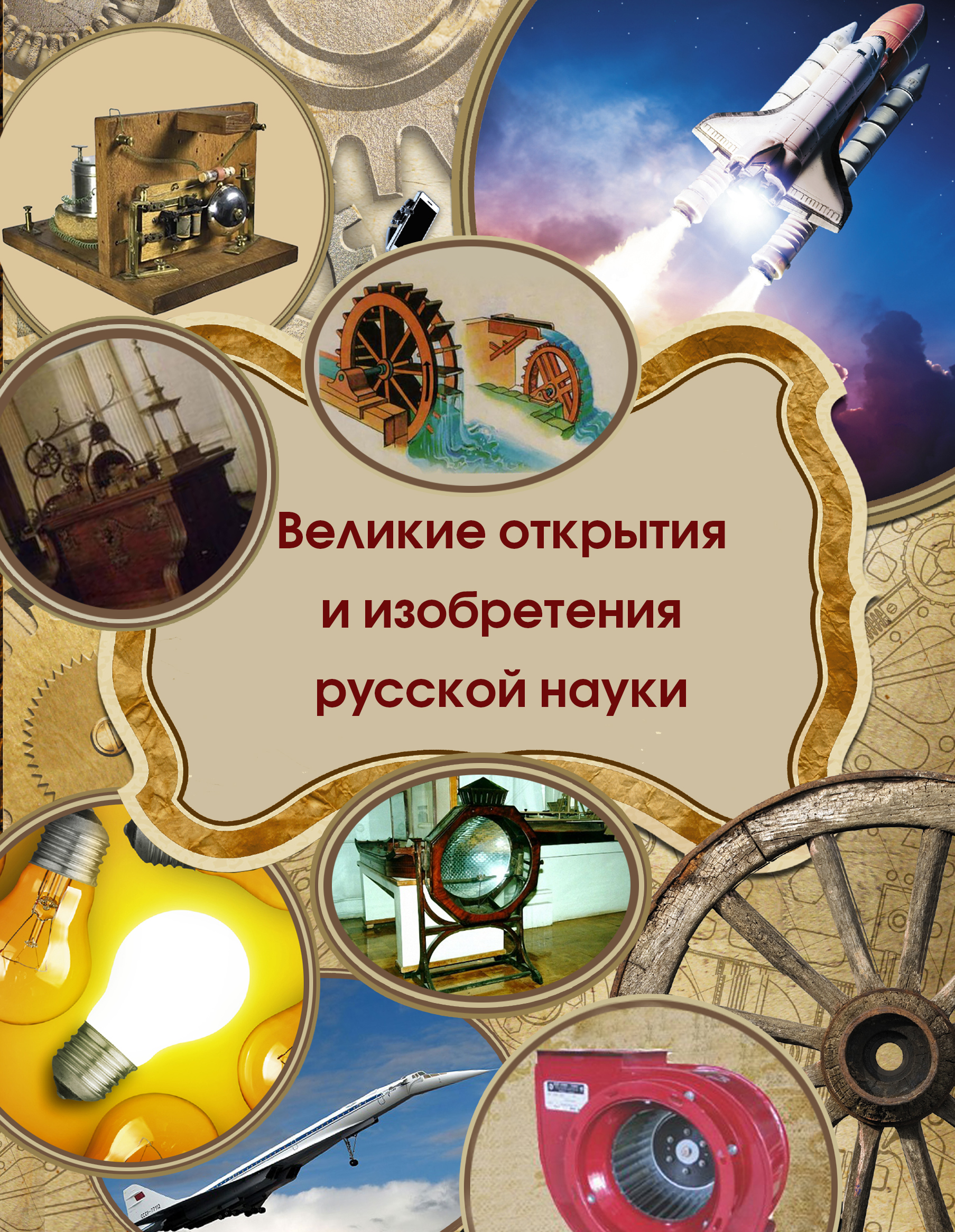 Место проведения: г. Санкт-Петербург, ул. Руднева, дом 5, корп.3, школа № 118.Время проведения конференции: 19 апреля 2019 года – 1-11 классы.Конференция проводится в очной и заочной форме.Для участия в конференции учащимся необходимо представить:заявку на участие в конференции (Приложение 2);работу участника (в кратком изложении, до 10 страниц).Для исключения дублирования тем исследовательских работ необходимо на сайте: http://to-future.ru/konferencii/nobelevskie-chteniya/about в файле spisok_tem.pdf выбрать свободную тему из предложенного списка и выслать заявку по указанной форме на электронный адрес: nobel_chten@mail.ruМатериалы конференции будут опубликованы в сборнике, который рассылается по ведущим библиотекам через Книжную палату РФ, в РИНЦ (Российский индекс научного цитирования), будут размещены на сайте ИИУНЦ «Стратегия будущего».Работы участников рецензируются членами оргкомитета согласно критериям:соответствие содержания работы заявленной теме;умение обосновать выбор темы (актуальность и новизна идеи, постановка цели, практическая направленность работы);степень проработки материала;соответствие полученных результатов целям и задачам исследования (проекта);соответствие языкового оформления работы стилю выбранного жанра;общая культура оформления работы;практическая значимость работы.При докладе на секционном заседании необходимо иметь презентацию, выполненную в PowerPoint. Доклад до 8 минут.Участники конференции, занявшие призовые места, награждаются дипломами.Все участники получают сертификат участника конференции.Требования к оформлению работ указаны в Приложении 1. Заявки на участие и остальные необходимые материалы принимаются оргкомитетом до 31.03.2019 г.Принимающим участие в конференции заочно рассылка сертификатов, дипломов и грамот по почте будет организована в течение месяца после окончания конференции. При оформлении заявки убедительно просим вас точно указывать почтовый адрес и индекс, а также верный контактный телефон, по которому оргкомитет сможет связаться с участником.Внимание! Работы, представленные в оргкомитет конференции позже установленного срока, к участию в конференции не принимаются.Контакты: Тел. моб.: 8-9111940880 – Матвеев Владимир Владимирович.E-mail: nobel_chten@mail.ru (основной)070355mvv@gmail.com, to-future@mail.ru (запасные).Сайт: www.to-future.ru Приложение 1ТРЕБОВАНИЯ К ОФОРМЛЕНИЮ И СРОКИ ПРЕДСТАВЛЕНИЯТЕЗИСОВ ИЛИ ДОКЛАДОВРабота участника (не более 10 страниц) выполняется формате MS WORD 2003. Используются следующие параметры:поля: верхнее – 2,0 см, нижнее – 2,0 см, левое – 2,0 см, правое – 2,0 см;шрифт Times New Roman Cyr, стиль Normal; размер шрифта - 14;межстрочный интервал – 1,0;выравнивание – по ширине.Не использовать табуляций, автоматических списков. Рисунки должны быть формата: jpg, gif, bmp. Изображения, выполненные в MS Word, не принимаются. Каждый рисунок и таблица должны быть пронумерованы и подписаны. Подписи не должны быть частью рисунков или таблиц. Таблицы, рисунки должны иметь порядковую нумерацию. Нумерация рисунков и таблиц ведется раздельно. Если рисунок или таблица в статье один или одна, то номера не проставляются. При наличии списка литературы на используемые источники обязательно должны быть ссылки в тексте на соответствующий источник из списка литературы, оформленный в квадратных скобках, [1, с. 57].ПРОСЬБА! Обязательно проверять файлы на наличие вирусов.Работа должна содержать следующие элементы: 1) Название статьи должно точно и однозначно характеризовать содержание статьи. Название статьи должно быть набрано полужирным шрифтом и выравнено по центру. Обратите внимание, что в конце заголовка точка не ставится!2) Информация об авторе(-ах) работы с указанием фамилии, имени, названия учебного заведения, города. ФИ автора(-ов) должны быть набраны строчными буквами, полужирным курсивом. Остальные данные — с новой строки, строчными буквами, курсивом. Выравнивание — по левому краю.3) Информация о руководителе работы с указанием фамилии, имени, отчества, названия учебного заведения или организации, должности, города. ФИО руководителя должны быть набраны строчными буквами, полужирным курсивом. Остальные данные — с новой строки, строчными буквами, курсивом. Выравнивание — по левому краю.4) Текст статьи5) Список использованных литературы: указание источников, используемых автором при написании работы. Пример оформленияОценка значимости системы мер Д.И. Менделеева для дальнейшего развития науки и техникиВеселова Екатерина,ученица 10 класса «Б»
МОУ СОШ с углубленным изучением отдельных предметов № 2,г. Всеволожск Ленинградской области.Руководитель: Решетникова Анна Степановна,учитель химии
МОУ СОШ с углубленным изучением отдельных предметов № 2,г. Всеволожск Ленинградской области.ВведениеАктуальность исследования определяется, ……………………………….Объектом исследования является ……………………………..Предмет исследования – ……………………………………..В данном исследовании автор выдвигает гипотезу о том, что …………………………….Цель исследования заключается в определении …………………………Эта цель определяет задачи:Выявить предпосылки…………………………...Определить основные ………………………….Оценить ………………………………...На основе методов исследования ……………………………….получены основные результаты исследования:Предпосылки…Основные положения…Оценка значимости…Структура работы. Работа состоит из введения, основной части, заключения и списка использованных источников, включающая … стр., … рис., … табл. … стр.Основная часть(Примерная структура)Базовые понятия и определения, используемые в данной предметной области.Предпосылки открытия, изобретения.Почему стало возможным открытие (образовательный уровень).Научный подход в создании системы.Познание окружающего мира. (Аналоги или подобия в окружающем мире.)Краткое содержание исследуемого открытия, изобретения.Потребность в увеличении энерговооруженности.Потребность в повышении качества жизни.Вклад в развитие человечества:экономия ресурсов;повышение эффективности управления;произошедшие изменения в социально-экономических системах;новые возможности познания окружающего мира.Последствия открытия, изобретения для дальнейшего развития человечества.Каким образом данное изобретение используется в настоящее время.Заключениекраткие выводы по результатам выполненной исследовательской работы;оценку полноты решений поставленных задач;разработку рекомендаций и исходных данных по конкретному использованию результатов исследовательской работы;результаты оценки социально-экономической эффективности внедрения открытия (изобретения);результаты оценки научно-методического уровня выполненной исследовательской работы.Список использованных источниковАктон Э., Розенберг У.Г., Черняев В. Критический словарь русской революции: 1914–1921. – СПб.: «Нестор-История», 2014. – 798 с.Булдаков В. Красная смута: Природа и последствия революционного насилия» – изд.2-е, дополн. – М.: РОССПЭН, 2010. – 967 с.………….…………Присланный материал печатается в авторской редакции. Просьба проверять работы на грамотность. При отклонении тезисов или доклада из-за несоответствия тематике, нарушения сроков или требований оформления рукописи не публикуются и не возвращаются.Работы отправляются в Оргкомитет по электронному адресу: nobel_chten@mail.ruЗапасные варианты: 070355mvv@gmail.com или to-future@mail.ruПриложение 2Анкета-заявка участника XII научно-практической конференции школьников 
«Нобелевские чтения»Фамилия, имя, отчество автора (полностью) Название работы Место учёбы: город, район, школа, класс Федеральный телефон (указать код города) E-mail Сотовый/домашний телефон автора Фамилия, имя, отчество руководителя Место работы Должность Учёная степень Сотовый/домашний телефон руководителяE-mail руководителя работы